            6450, гр. Харманли,   ул. „Любен Каравелов” № 1,           E-mail: pgett@abv.bg                           http://pget-harmanli.com                         тел.: Директор - 0373 8 50 68; 0879171464;               Техн.секретар – 0879374209;           Гл. счетоводител - 0894544550                                              Утвърждавам:Соня ИлиеваДиректор на ПГЕТ „Захари Стоянов“,ХарманлиПравила за безопасност на пътя за учебната 2020/2021 г.ЗА УЧЕНИЦИ: Научи се да се пазиш сам!До училище пеша-Избери най-безопасния маршрут до училище.-Припомни си правилата за пешеходци.-Винаги:      >пресичай на зелено;      >движи се по тротоара;      >върви по банкета отляво, срещу автомобилното движение.-Бъди видим! Убеди се, че шофьорите са те видели!-Използвай светлоотразителна жилетка или светлоотразителни елементи, закрепени на облеклото или раницата.-Дори да закъсняваш за училище, спазвай правилата за дижение, за да не станеш жертва на катастрофа.-На опасно или натоварено кръстовище пресечи с основната група пешеходци.До училище с велосипед-Провери изправността на колелото.-Избери най-безопасния маршрут до училище.-Припомни си правилата за движение на велосипедистите.       >велосипедът е пътно превозно средство, а       >велосипедистът е водач и за него също важат правилата за движение;       >навъшилият 12-години велосипедист трябва да се движи възможно най-вдясно на платното за движение;       >велосипедистът трябва да укаже с ръка накъде ще завие или ако иска да спре, но задължително трябва да се убеди, че не го застрашава друго превозно средство.-Винаги носи светлоотразителна жилетка и други светлоотразителни елементи, закрепени за дрехите, ученическата раница или на подходящи места на колелото.-Дори да закъсняваш, не преминавай на червено на светофара, защото лесно може да причиниш катастрофа и да пострадаш в нея.За водачиУчениците са част от движението на пътяВинаги спазвай ограниченията. Те са, за да предпазят всеки пътен инцидент.Винаги бъди в  готовност да спреш. Винаги помни, че учениците не са възрастни.Никога не спирай върху пешеходната пътека.ПОМНИ! При катастрофа трябва да позвъниш на родителите си, за да подадат те сигнал в полицията на телефон 112, или сам да направиш това.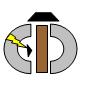                Професионална гимназия по електропромишленост и текстил                                                „ Захари Стоянов”